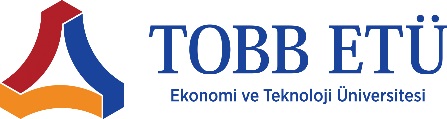 Söğütözü Caddesi No:43 Söğütözü/ANKARA                                                                                                                                                                        TARİH: …………….……..  KREDİ KARTI (MAIL ORDER) ÖDEME FORMUKart Sahibi Adı Soyadı:							TC No:Adres:GSM (Cep) Tel:								Sabit Tel:Kartın Alındığı Banka:Öğrencinin Adı Soyadı:							Öğrenci TC:Öğrenci No :								Fakülte / Bölüm:				Lütfen 16 Haneli Kredi Kartı Numaranızı aşağıda yer alan KART NO bölümüne yazınız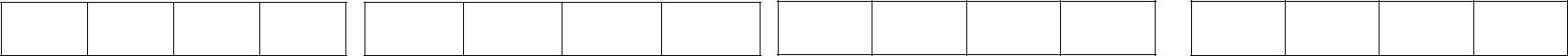 1	2	3	4	5	6	7         8            9	     10         11	      12            13        14        15	     16Kartınızın Son Kullanma tarihini Kartta yazıldığı gibi Ay ve Yıl Olarak doldurunuz.Yukarıdaki bilgilerin doğru olduğunu ve özgür irademle yazdığımı kabul ediyorum.Kart numarasının değişmesi, son kullanma tarihinin geçmesi, çalınması, kaybolması durumunda, gerekli yerlere yasal başvuru yapacağımı, satıcı kurumun bu durumla ilişkilendirilmeyeceğini taahhüt ederim.Önceden vermiş olduğum ödeme tarihinde, ödemenin iptalinin istenmesi veya ödenmemesi söz konusu değildir.Ad / Soyadİmza *Lütfen formu eksiksiz ve tam doldurduktan sonra, imzalamayı unutmayınız. İşlemin yapılabilmesi İçin form ile birlikte Kart Sahibinin Nüfus Cüzdanı Fotokopisinin 0312-292 40 97 Nolu Faks numarasına  veya mim@etu.edu.tr   e-mail adresine gönderiniz./AYAYAYYILAYAYAYYILGÜVENLİK KODUGÜVENLİK KODUGÜVENLİK KODU:GÜVENLİK KODUGÜVENLİK KODUGÜVENLİK KODU:KART CİNSİKART CİNSİKART CİNSİ: Visa Visa Visa Visa   Mastercard         Mastercard      EuroÖdeme Tutarı (Rakamla) :Ödeme Tutarı (Rakamla) :Ödeme Tutarı (Rakamla) :Ödeme Tutarı (Rakamla) :Ödeme Tutarı (Rakamla) :………………………. TL………………………. TL………………………. TL………………………. TL………………………. TL………………………. TLÖdeme Tutarı (Yazıyla)Ödeme Tutarı (Yazıyla)Ödeme Tutarı (Yazıyla)Ödeme Tutarı (Yazıyla):……………………………………………………………………………….. TL……………………………………………………………………………….. TL……………………………………………………………………………….. TL……………………………………………………………………………….. TL……………………………………………………………………………….. TL……………………………………………………………………………….. TL……………………………………………………………………………….. TL……………………………………………………………………………….. TL……………………………………………………………………………….. TL